На основу члана 63. став 1. и члана 54. Закона о јавним набавкама („Сл. Гласник РС“ број 124/12, 14/15 и 68/15) комисија за јавну набавку обавештава сва заинтересована лица у поступку да је извршена измена и допуна конкурсне документације за јавну набавку –  Услуге идржавања граничне линије, број ЈН 19/2019ИЗМЕНА И ДОПУНА КОНКУРСНЕ ДОКУМЕНТАЦИЈЕ БРОЈ 1У Конкурсној документацији, у одељку 20. на страни 24 мења се текст, тако да уместо:20. OБИЛАЗАК ЛОКАЦИЈЕЗаинтересована лица имају могућност обиласка локације које ће се обавити у присуству представника Наручиоца дана 12.06.2019 године, уз претходну пријаву на меморандуму понуђача уз навођење овлашћених лица понуђача која ће извршити обилзак локације. Пријаве за обилазак локације се достављају на е-mail: goran.prodanovic@mfa.rs са назнаком за ЈН број 19/2019, Услуге одржавања граничне линије: Министарство грађевинарства, саобраћаја и инфраструктуре, Немањина 22-26, 11000 Београд, Обилазак локације није обевезан.Сада гласи:20. OБИЛАЗАК ЛОКАЦИЈЕЗаинтересована лица имају могућност обиласка локације које ће се обавити у присуству представника Наручиоца дана 14.06.2019 године, уз претходну пријаву на меморандуму понуђача уз навођење овлашћених лица понуђача која ће извршити обилзак локације. Пријаве за обилазак локације се достављају на е-mail: goran.prodanovic@mfa.rs са назнаком за ЈН број 19/2019, Услуге одржавања граничне линије: Министарство грађевинарства, саобраћаја и инфраструктуре, Немањина 22-26, 11000 Београд, Обилазак локације није обевезан.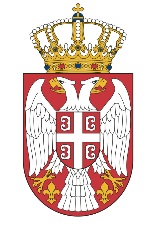 